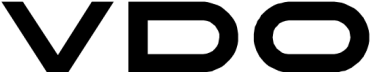 VDO WorkshopTab wird künftig mit WABCOWÜRTH Mehrmarkendiagnose ausgestattetZusatzfunktion wird über Software-Lizenz freigeschaltetFür Nutzfahrzeug-Werkstätten ab Anfang 2017 verfügbarFrankfurt, September 2016. Werkstätten, die den Tablet-PC VDO WorkshopTab von Continental zur Tachographenprüfung einsetzen, können darauf künftig auch das Mehrmarkendiagnose-System W.EASY der WABCOWÜRTH Workshop Services GmbH nutzen. Beide Unternehmen haben jetzt eine entsprechende Partnerschaft vereinbart. Dadurch wird die Arbeit für die Kfz-Mechatroniker in den Nutzfahrzeug-Werkstätten einfacher, denn die Zahl der Eingabegeräte wird reduziert und der Zugriff auf Diagnosedaten vereinfacht. Die wichtigen Diagnosefunktionen, insbesondere an Luftfederungs- und Bremsanlagen, sowie die Mehrmarkendiagnose an Zugmaschinen wird auf dem für die Tachographen-Prüfung etablierten WorkshopTab integriert und lässt sich bei Bedarf im Rahmen eines Werkstattaufenthalts kombinieren.Der Tablet-PC bündelt bislang alle Funktionen zur Tachographenprüfung in einem Gerät und ermöglicht im Werkstattalltag durch selbsterklärende Testsequenzen bis zu 50 Prozent Zeitersparnis. Durch die integrierte W.EASY Mehrmarkendiagnose-Lösung von WABCOWÜRTH wird die Zeitersparnis noch größer, denn die Werkstätten können jetzt vom selben Eingabegerät, in Verbindung mit der W.EASY + Box, Motorwagen, Trailer, Busse und Transporter diagnostizieren. W.EASY integriert die Original WABCO-Systemdiagnose und die Original Haldex Trailer Diagnose in nur einem System. Damit entfällt der zeitaufwendige Wechsel der Diagnosebox und das Diagnoseanschlusskabel. Das VDO-Tablet nimmt über verschiedene Anschlussschnittstellen direkt die Verbindung zur W.EASY Diagnosebox auf. Wer auf seinem Tablet die zusätzliche Funktionalität nutzen möchte, kann über den VDO-Service die für ihn passende Lizenz erwerben. Nach einem Software-Update sind die Funktionen verfügbar. Das WorkshopTab ist mit der W.EASY Mehrmarkendiagnose ab Anfang 2017 lieferbar und wird während der Automechanika bei Workshops auf dem Continental-Stand A03/05 im Forum vorgeführt. Die einstündigen Workshops finden vom 14. bis 17. September jeweils um 10:15 Uhr, 11:30 Uhr und 14:00 Uhr statt. Anmeldungen sind möglich unter +49 69 7603-1323 oder per E-Mail an tachograph@vdo.deBildunterschrift Continental_pp_VDO_WorkshopTab_Wabco.jpgFunktionalität erweitert: Auf dem VDO Workshop Tablet kann künftig auch das Mehrmarkendiagnose-System W.EASY von WABCOWÜRTH genutzt werden.Foto: ContinentalContinental entwickelt intelligente Technologien für die Mobilität der Menschen und ihrer Güter. Als zuverlässiger Partner bietet der internationale Automobilzulieferer, Reifenhersteller und Industriepartner nachhaltige, sichere, komfortable, individuelle und erschwingliche Lösungen. Der Konzern erzielte 2015 mit seinen fünf Divisionen Chassis & Safety, Interior, Powertrain, Reifen und ContiTech einen Umsatz von 39,2 Milliarden Euro und beschäftigt aktuell rund 215.000 Mitarbeiter in 55 Ländern.In der Division Interior dreht sich alles um das Informationsmanagement im Fahrzeug und darüber hinaus. Zum Produktspektrum für verschiedene Fahrzeugkategorien gehören Instrumente, Multifunktionsanzeigen und Head-up-Displays, Kontroll- und Steuergeräte, Zugangskontroll- und Reifeninformationssysteme, Radios, Infotainment- und Bediensysteme, Klimabediengeräte, Software, Cockpits sowie Lösungen und Dienste für Telematik und Intelligente Transport Systeme. Interior beschäftigt weltweit über 40.000 Mitarbeiter und erzielte 2015 einen Umsatz von rund 8,2 Milliarden Euro.Als Bestandteil der Division Interior sind die Nutzfahrzeug- und Handelsaktivitäten der Continental in der Business Unit Commercial Vehicles & Aftermarket zusammengefasst. Ein globales Netz an Vertriebs- und Servicegesellschaften sorgt für die Nähe zum Kunden vor Ort. Mit den Produktmarken Continental, VDO, ATE, Galfer und Barum bietet der Geschäftsbereich elektronische Produkte, Systeme und Dienstleistungen für Nutz- und Spezialfahrzeuge, ein umfangreiches Produktspektrum für Fachwerkstätten sowie Ersatz- und Verschleißteile für den freien Kfz-Teilehandel, markenunabhängige Werkstätten und die Versorgung nach Serienauslauf beim Automobilhersteller.Über WABCOWÜRTHWABCOWÜRTH bietet innovative Mehrmarken-Diagnosetechnologie, integrierte Softwarepakete und fachkundigen technischen Kundenservice für die Wartung von elektronischen Komponenten und Systemen in Nutzfahrzeugen weltweit. WABCOWÜRTH Workshop Services ist ein Joint Venture der Würth-Gruppe und der WABCO Holdings Inc. (NYSE:WBC). Das eigenständige Unternehmen mit Sitz in Künzelsau bietet die Kompetenz von Würth in Kundendienst- und Mehrmarkendiagnose und das technologische Know-how von WABCO aus einer Hand. Weitere Information unter www.wabcowuerth.com Kontakt für Journalisten Christopher Schrecke	Leiter Externe KommunikationCommercial Vehicles & AftermarketContinentalTelefon: +49 69 7603-2022E-Mail: christopher.schrecke@continental-corporation.comWABCOWÜRTH Workshop Services GmbHNicole FahrBenzstaße 774653 GaisbachTelefon: +49 7940 981863301E-Mail: nicole.fahr@wabcowuerth.comDie Pressemitteilung ist in folgenden Sprachen verfügbar: Deutsch, EnglischLinks:Presseportal im Internet: www.continental-reifen.de www.continental-presse.deMediendatenbank: www.continental-mediacenter.comVideoportal: videoportal.continental-corporation.com